Paste worksheets, handouts and lesson materials hereFind a someone who~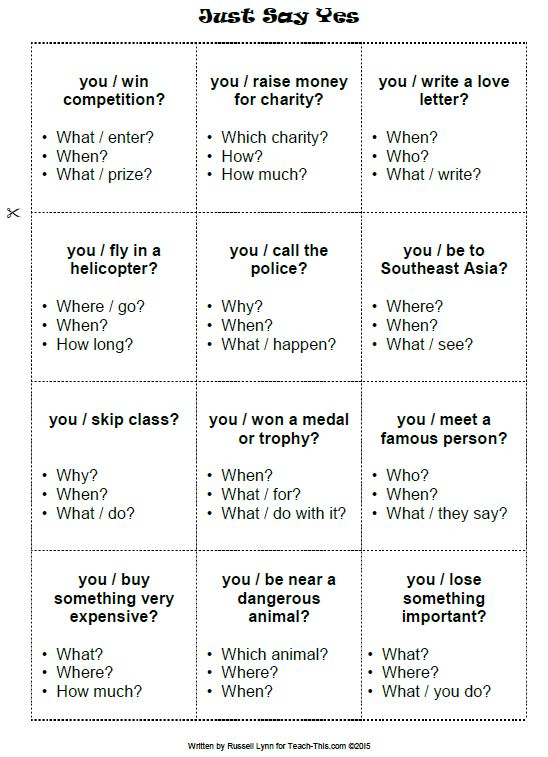 Make your story about what you learned today. At least 10 sentences.TITLEPresent PerfectPresent PerfectPresent PerfectPresent PerfectPresent PerfectPresent PerfectPresent PerfectINSTRUCTORINSTRUCTORINSTRUCTORINSTRUCTORSs’ LEVELAGE GROUPNo of SsLENGTHEunji LeeEunji LeeEunji LeeEunji Lee13~14years old950 minsMATERIALSMATERIALSMATERIALSMATERIALSMATERIALSMATERIALSMATERIALSMATERIALSWhite board, Marker, Worksheets, pencilsWhite board, Marker, Worksheets, pencilsWhite board, Marker, Worksheets, pencilsWhite board, Marker, Worksheets, pencilsWhite board, Marker, Worksheets, pencilsWhite board, Marker, Worksheets, pencilsWhite board, Marker, Worksheets, pencilsWhite board, Marker, Worksheets, pencilsAIMS 1.AIMS 1.Students will practice asking and answering questions by using Present Perfect.Students will practice asking and answering questions by using Present Perfect.Students will practice asking and answering questions by using Present Perfect.Students will practice asking and answering questions by using Present Perfect.Students will practice asking and answering questions by using Present Perfect.Students will practice asking and answering questions by using Present Perfect.2.2.Students will be encouraged to use correct verb forms in questions and statements.Students will be encouraged to use correct verb forms in questions and statements.Students will be encouraged to use correct verb forms in questions and statements.Students will be encouraged to use correct verb forms in questions and statements.Students will be encouraged to use correct verb forms in questions and statements.Students will be encouraged to use correct verb forms in questions and statements.3.3.Students will also be provided an opportunity for speaking, writing and listening by doing worksheets.Students will also be provided an opportunity for speaking, writing and listening by doing worksheets.Students will also be provided an opportunity for speaking, writing and listening by doing worksheets.Students will also be provided an opportunity for speaking, writing and listening by doing worksheets.Students will also be provided an opportunity for speaking, writing and listening by doing worksheets.Students will also be provided an opportunity for speaking, writing and listening by doing worksheets.LANGUAGE SKILLSLANGUAGE SKILLSLANGUAGE SKILLSLANGUAGE SKILLSLANGUAGE SKILLSLANGUAGE SKILLSLANGUAGE SKILLSLANGUAGE SKILLSListeningListeningListeningListen to other students’ questions.Listen to other students’ questions.Listen to other students’ questions.Listen to other students’ questions.Listen to other students’ questions.SpeakingSpeakingSpeakingAsk some questions by using Present Perfect.Ask some questions by using Present Perfect.Ask some questions by using Present Perfect.Ask some questions by using Present Perfect.Ask some questions by using Present Perfect.ReadingReadingReadingRead some questions in the worksheets.Read some questions in the worksheets.Read some questions in the worksheets.Read some questions in the worksheets.Read some questions in the worksheets.WritingWritingWritingWrite other students’ answer in the worksheets.Write other students’ answer in the worksheets.Write other students’ answer in the worksheets.Write other students’ answer in the worksheets.Write other students’ answer in the worksheets.LANGUAGE SYSTEMSLANGUAGE SYSTEMSLANGUAGE SYSTEMSLANGUAGE SYSTEMSLANGUAGE SYSTEMSLANGUAGE SYSTEMSLANGUAGE SYSTEMSLANGUAGE SYSTEMSPhonologyPhonologyPhonologyStudents will focus on pronunciation. e.g. /v/, /s/ Students will focus on pronunciation. e.g. /v/, /s/ Students will focus on pronunciation. e.g. /v/, /s/ Students will focus on pronunciation. e.g. /v/, /s/ Students will focus on pronunciation. e.g. /v/, /s/ LexisLexisLexisStudents will focus on some words. e.g. been and taught..Students will focus on some words. e.g. been and taught..Students will focus on some words. e.g. been and taught..Students will focus on some words. e.g. been and taught..Students will focus on some words. e.g. been and taught..GrammarGrammarGrammarStudents will focus on grammar. e.g. have been, has gone… Students will focus on grammar. e.g. have been, has gone… Students will focus on grammar. e.g. have been, has gone… Students will focus on grammar. e.g. have been, has gone… Students will focus on grammar. e.g. have been, has gone… DiscourseDiscourseDiscourseStudents will practice Present Perfect sentences.Students will practice Present Perfect sentences.Students will practice Present Perfect sentences.Students will practice Present Perfect sentences.Students will practice Present Perfect sentences.FunctionsFunctionsFunctionsStudents express their sentences by using Present Perfect.Students express their sentences by using Present Perfect.Students express their sentences by using Present Perfect.Students express their sentences by using Present Perfect.Students express their sentences by using Present Perfect.ASSUMPTIONSASSUMPTIONSASSUMPTIONSASSUMPTIONSASSUMPTIONSASSUMPTIONSASSUMPTIONSASSUMPTIONSThey will already know some words. e.g. taught or never..  It will make them enjoy the class easily.They will already know some words. e.g. taught or never..  It will make them enjoy the class easily.They will already know some words. e.g. taught or never..  It will make them enjoy the class easily.They will already know some words. e.g. taught or never..  It will make them enjoy the class easily.They will already know some words. e.g. taught or never..  It will make them enjoy the class easily.They will already know some words. e.g. taught or never..  It will make them enjoy the class easily.They will already know some words. e.g. taught or never..  It will make them enjoy the class easily.They will already know some words. e.g. taught or never..  It will make them enjoy the class easily.ANTICIPATED GRAMMATICAL ERRORS AND SOLUTIONSANTICIPATED GRAMMATICAL ERRORS AND SOLUTIONSANTICIPATED GRAMMATICAL ERRORS AND SOLUTIONSANTICIPATED GRAMMATICAL ERRORS AND SOLUTIONSANTICIPATED GRAMMATICAL ERRORS AND SOLUTIONSANTICIPATED GRAMMATICAL ERRORS AND SOLUTIONSANTICIPATED GRAMMATICAL ERRORS AND SOLUTIONSANTICIPATED GRAMMATICAL ERRORS AND SOLUTIONSStudents might confuse about the Past Participle verbs.I will let them practice with several sentences as many Past Participle verbs as possibleStudents might confuse about the Past Participle verbs.I will let them practice with several sentences as many Past Participle verbs as possibleStudents might confuse about the Past Participle verbs.I will let them practice with several sentences as many Past Participle verbs as possibleStudents might confuse about the Past Participle verbs.I will let them practice with several sentences as many Past Participle verbs as possibleStudents might confuse about the Past Participle verbs.I will let them practice with several sentences as many Past Participle verbs as possibleStudents might confuse about the Past Participle verbs.I will let them practice with several sentences as many Past Participle verbs as possibleStudents might confuse about the Past Participle verbs.I will let them practice with several sentences as many Past Participle verbs as possibleStudents might confuse about the Past Participle verbs.I will let them practice with several sentences as many Past Participle verbs as possibleREFERENCESREFERENCESREFERENCESREFERENCESREFERENCESREFERENCESREFERENCESREFERENCEShttp://www.teach-this.com/images/resources/just-say-yes.pdfhttp://www.teach-this.com/images/resources/just-say-yes.pdfhttp://www.teach-this.com/images/resources/just-say-yes.pdfhttp://www.teach-this.com/images/resources/just-say-yes.pdfhttp://www.teach-this.com/images/resources/just-say-yes.pdfhttp://www.teach-this.com/images/resources/just-say-yes.pdfhttp://www.teach-this.com/images/resources/just-say-yes.pdfhttp://www.teach-this.com/images/resources/just-say-yes.pdfNOTESNOTESNOTESNOTESNOTESNOTESNOTESNOTESIf there is not enough time for activity, give them worksheet as homework.If there is a little time left, do the SOS activity.It is called ‘Tell me what am I doing?’ game. You need to think some action verbs. Divide two teams and give them a minute to do the game. One team should stand in a row seeing the wall. After that, you show one action verb to only one student, then the student will explain what that word is to second person. And second person will do that to third person and so on. When one team do that, the other team has to sit and watch how many words they get.If there is not enough time for activity, give them worksheet as homework.If there is a little time left, do the SOS activity.It is called ‘Tell me what am I doing?’ game. You need to think some action verbs. Divide two teams and give them a minute to do the game. One team should stand in a row seeing the wall. After that, you show one action verb to only one student, then the student will explain what that word is to second person. And second person will do that to third person and so on. When one team do that, the other team has to sit and watch how many words they get.If there is not enough time for activity, give them worksheet as homework.If there is a little time left, do the SOS activity.It is called ‘Tell me what am I doing?’ game. You need to think some action verbs. Divide two teams and give them a minute to do the game. One team should stand in a row seeing the wall. After that, you show one action verb to only one student, then the student will explain what that word is to second person. And second person will do that to third person and so on. When one team do that, the other team has to sit and watch how many words they get.If there is not enough time for activity, give them worksheet as homework.If there is a little time left, do the SOS activity.It is called ‘Tell me what am I doing?’ game. You need to think some action verbs. Divide two teams and give them a minute to do the game. One team should stand in a row seeing the wall. After that, you show one action verb to only one student, then the student will explain what that word is to second person. And second person will do that to third person and so on. When one team do that, the other team has to sit and watch how many words they get.If there is not enough time for activity, give them worksheet as homework.If there is a little time left, do the SOS activity.It is called ‘Tell me what am I doing?’ game. You need to think some action verbs. Divide two teams and give them a minute to do the game. One team should stand in a row seeing the wall. After that, you show one action verb to only one student, then the student will explain what that word is to second person. And second person will do that to third person and so on. When one team do that, the other team has to sit and watch how many words they get.If there is not enough time for activity, give them worksheet as homework.If there is a little time left, do the SOS activity.It is called ‘Tell me what am I doing?’ game. You need to think some action verbs. Divide two teams and give them a minute to do the game. One team should stand in a row seeing the wall. After that, you show one action verb to only one student, then the student will explain what that word is to second person. And second person will do that to third person and so on. When one team do that, the other team has to sit and watch how many words they get.If there is not enough time for activity, give them worksheet as homework.If there is a little time left, do the SOS activity.It is called ‘Tell me what am I doing?’ game. You need to think some action verbs. Divide two teams and give them a minute to do the game. One team should stand in a row seeing the wall. After that, you show one action verb to only one student, then the student will explain what that word is to second person. And second person will do that to third person and so on. When one team do that, the other team has to sit and watch how many words they get.If there is not enough time for activity, give them worksheet as homework.If there is a little time left, do the SOS activity.It is called ‘Tell me what am I doing?’ game. You need to think some action verbs. Divide two teams and give them a minute to do the game. One team should stand in a row seeing the wall. After that, you show one action verb to only one student, then the student will explain what that word is to second person. And second person will do that to third person and so on. When one team do that, the other team has to sit and watch how many words they get.PRETASK TITLEPRETASK TITLEPRETASK TITLEThe concept of Present PerfectThe concept of Present PerfectThe concept of Present PerfectAIMSAIMSAIMSAIMSMATERIALSMATERIALSTo understand the exact concept of Present PerfectTo understand the exact concept of Present PerfectTo understand the exact concept of Present PerfectTo understand the exact concept of Present PerfectWhiteboard, MarkerWhiteboard, MarkerTIMESET UPSTUDENTSSTUDENTSSTUDENTSTEACHER3 minsStudents will listen to the teacher about the concept of Present Perfect.Students will listen to the teacher about the concept of Present Perfect.Students will listen to the teacher about the concept of Present Perfect.A teacher explains about Present Perfect by drawing time line.1 minStudents will listen to teacher about differences between Past and Past Perfect.Students will listen to teacher about differences between Past and Past Perfect.Students will listen to teacher about differences between Past and Past Perfect.A teacher explains about Past by drawing time line.NOTESNOTESNOTESNOTESNOTESNOTESMake sure they understand the concept of Present Perfect and Past.For example, She has studied English for 2hours.                      She studied English 2 hours ago.Make sure they understand the concept of Present Perfect and Past.For example, She has studied English for 2hours.                      She studied English 2 hours ago.Make sure they understand the concept of Present Perfect and Past.For example, She has studied English for 2hours.                      She studied English 2 hours ago.Make sure they understand the concept of Present Perfect and Past.For example, She has studied English for 2hours.                      She studied English 2 hours ago.Make sure they understand the concept of Present Perfect and Past.For example, She has studied English for 2hours.                      She studied English 2 hours ago.Make sure they understand the concept of Present Perfect and Past.For example, She has studied English for 2hours.                      She studied English 2 hours ago.TASK PREPARATION TITLETASK PREPARATION TITLETASK PREPARATION TITLEFind someone who~Find someone who~Find someone who~AIMSAIMSAIMSAIMSMATERIALSMATERIALSTo practice making sentences by using Present Perfect.To practice making sentences by using Present Perfect.To practice making sentences by using Present Perfect.To practice making sentences by using Present Perfect.Worksheet, PencilsWorksheet, PencilsTIMESET UPSTUDENTSSTUDENTSSTUDENTSTEACHER2 minsStudents will listen to the instruction to enjoy the activity.Students will listen to the instruction to enjoy the activity.Students will listen to the instruction to enjoy the activity.Explain how it works.10 minsStudents will walk aroud to find someone who matches the sentence, write their name and make sentencesStudents will walk aroud to find someone who matches the sentence, write their name and make sentencesStudents will walk aroud to find someone who matches the sentence, write their name and make sentencesObserve the students and help them if they need help.5 minsStudents will make presentation about their work to share their answers.Students will make presentation about their work to share their answers.Students will make presentation about their work to share their answers.If there is an error, make correction.NOTESNOTESNOTESNOTESNOTESNOTESMake sure everyone participates in the activities.Make sure everyone participates in the activities.Make sure everyone participates in the activities.Make sure everyone participates in the activities.Make sure everyone participates in the activities.Make sure everyone participates in the activities.TASK REALISATION TITLETASK REALISATION TITLETASK REALISATION TITLEJust say ‘yes’ Just say ‘yes’ Just say ‘yes’ AIMSAIMSAIMSAIMSMATERIALSMATERIALSTo encourage students to distinguish when to use Past and Present Perfect To encourage students to distinguish when to use Past and Present Perfect To encourage students to distinguish when to use Past and Present Perfect To encourage students to distinguish when to use Past and Present Perfect WorksheetWorksheetTIMESET UPSTUDENTSSTUDENTSSTUDENTSTEACHER3 minsStudents will listen to what teacher says.Students will listen to what teacher says.Students will listen to what teacher says.Explain how to do it with an example.10minsA student will come out, pick a note and ask a question on the note. Before ask a question, guess someone who has that experience. A student will come out, pick a note and ask a question on the note. Before ask a question, guess someone who has that experience. A student will come out, pick a note and ask a question on the note. Before ask a question, guess someone who has that experience. Observe and give a compliment not to make a mistake.NOTESNOTESNOTESNOTESNOTESNOTESBefore you start the activity, cut the worksheet first and fold them not to see.The basic rule -First, pick someone who asks a question on the note.One student comes out, picks a note and thinks how to make a sentence with key words on the note by using Present Perfect.Next, let her guess who will say the truth about the sentence on the note and ask questions to someone.If someone is picked, she has to say only ‘yes’ with correct sentence even if she doesn’t have that experience.Before you start the activity, cut the worksheet first and fold them not to see.The basic rule -First, pick someone who asks a question on the note.One student comes out, picks a note and thinks how to make a sentence with key words on the note by using Present Perfect.Next, let her guess who will say the truth about the sentence on the note and ask questions to someone.If someone is picked, she has to say only ‘yes’ with correct sentence even if she doesn’t have that experience.Before you start the activity, cut the worksheet first and fold them not to see.The basic rule -First, pick someone who asks a question on the note.One student comes out, picks a note and thinks how to make a sentence with key words on the note by using Present Perfect.Next, let her guess who will say the truth about the sentence on the note and ask questions to someone.If someone is picked, she has to say only ‘yes’ with correct sentence even if she doesn’t have that experience.Before you start the activity, cut the worksheet first and fold them not to see.The basic rule -First, pick someone who asks a question on the note.One student comes out, picks a note and thinks how to make a sentence with key words on the note by using Present Perfect.Next, let her guess who will say the truth about the sentence on the note and ask questions to someone.If someone is picked, she has to say only ‘yes’ with correct sentence even if she doesn’t have that experience.Before you start the activity, cut the worksheet first and fold them not to see.The basic rule -First, pick someone who asks a question on the note.One student comes out, picks a note and thinks how to make a sentence with key words on the note by using Present Perfect.Next, let her guess who will say the truth about the sentence on the note and ask questions to someone.If someone is picked, she has to say only ‘yes’ with correct sentence even if she doesn’t have that experience.Before you start the activity, cut the worksheet first and fold them not to see.The basic rule -First, pick someone who asks a question on the note.One student comes out, picks a note and thinks how to make a sentence with key words on the note by using Present Perfect.Next, let her guess who will say the truth about the sentence on the note and ask questions to someone.If someone is picked, she has to say only ‘yes’ with correct sentence even if she doesn’t have that experience.POST TASK TITLEPOST TASK TITLEPOST TASK TITLEMake stories by using Present Perfect.Make stories by using Present Perfect.Make stories by using Present Perfect.AIMSAIMSAIMSAIMSMATERIALSMATERIALSTo apply the concept of Present Perfect to their experienceTo apply the concept of Present Perfect to their experienceTo apply the concept of Present Perfect to their experienceTo apply the concept of Present Perfect to their experienceSheets of paper, Pencils.Sheets of paper, Pencils.TIMESET UPSTUDENTSSTUDENTSSTUDENTSTEACHER10minsStudents will write their experience or story by using Present Perfect.Students will write their experience or story by using Present Perfect.Students will write their experience or story by using Present Perfect.Help them and make sure write at least 10 sentences.6minsStudents will make a presentation about their story.Students will make a presentation about their story.Students will make a presentation about their story.If there are mistakes, correct them.NOTESNOTESNOTESNOTESNOTESNOTESMake sure everyone writes the story.If there is no time, give them as homework.Make sure everyone writes the story.If there is no time, give them as homework.Make sure everyone writes the story.If there is no time, give them as homework.Make sure everyone writes the story.If there is no time, give them as homework.Make sure everyone writes the story.If there is no time, give them as homework.Make sure everyone writes the story.If there is no time, give them as homework.Find a someone who~NameSentencehas never been to Australia.2. has taught someone new skills.3. has always been interested in extreme sports.4. has seen a shooting star.5. has recently returned from a trip.6. has eaten something very unusual.7. has never liked adventure.8. has ridden a roller coaster.9. has visited another country alone.10. has had an unusual accident.11. has never done anything dangerous.12. has decided to try something adventurous this year.13. has never had a pet.14. has come here by bus.15. has eaten breakfast for cereal.